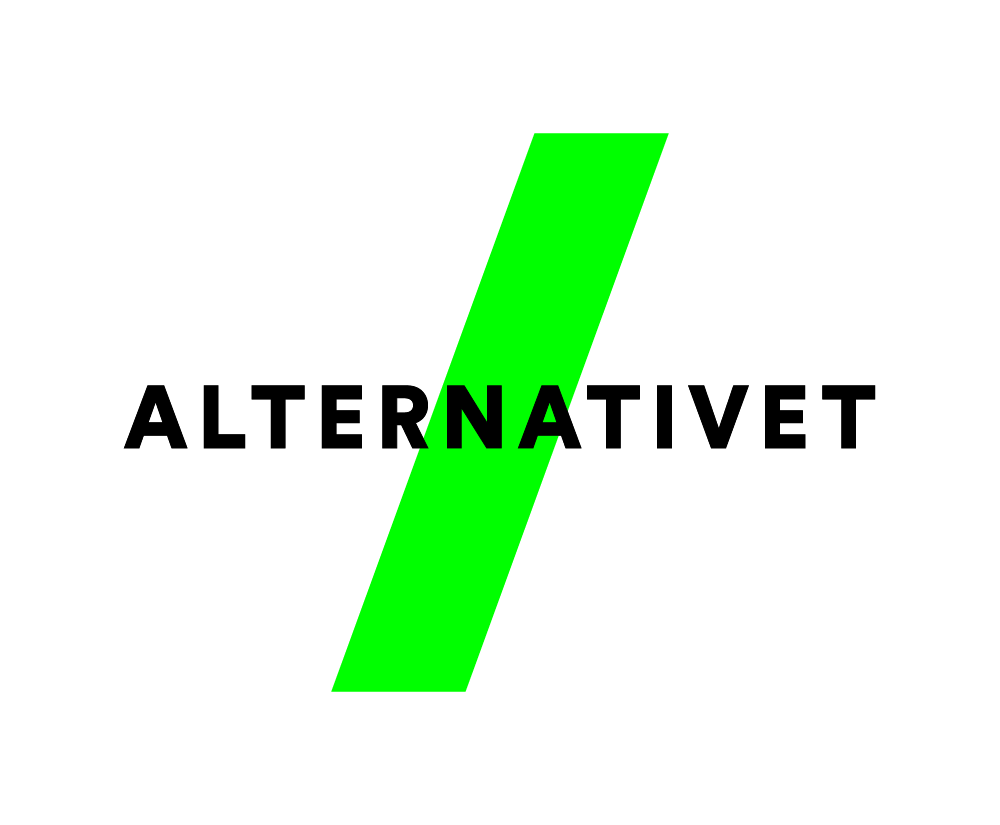 Invitation til Årsmøde i lokalkreds Alternativet Greve-SolrødSøndag d.30/4-2016  kl. 13.00Mødet finder sted på Ventegodtgaard, Naurbjergvej 26, 4623 Ll. SkensvedMedbring en ret mad til fælles buffet. Der vil være salg af drikkevarer.Program for eftermiddagen:13.00-13.30  En lille rundvisning på Ventegodtgaard, som er en økologisk frugtplantage.  Drevet af Jens og Søren Thorsen.                                                        
13.30-14.30  ÅrsmødeDagsorden for årsmøde:Valg af dirigentValg af stemmetællereBeretning fra bestyrelsen Fremlæggelse af regnskab til godkendelseBehandling af forslag fra medlemmer samt debatValg af bestyrelse samt 2 revisorerValg af spidskandidater til KV17Evt.
14.30-   Frokost hvor vi laver fællesbuffet med medbragte retter.Hvis man er i tvivl om hvad/hvormeget man skal tage med kan man kontakte Jens på tlf.22360050 eller Lonnie på tlf. 24417707.Vi håber rigtig mange vil komme så vi kan få en hyggelig eftermiddag sammen. I bestyrelsen har vi et stort ønske om at møde medlemmerne i Alt. Greve-Solrød, så vi kan inspirerer hinanden i arbejdet med at få Alternativets ideer videre ud i samfundet.Vi vil bestræbe os på at holde årsmøde delen så kort og koncentreret så muligt, så der bliver god tid til den mere sociale del. Mange hilsner fra bestyrelsenv/Lonnie Busted, Jens Thorsen, Camilla Julia Olsen, Lars Egholm Fischmann, Dan Lundstedt& Mariann Hansen